Directions: Answer the following questions. SHOW WORK for all calculationsWhat is a half-life? How long it takes for the half of the sample to decayIf we start with 400 atoms of a radioactive substance, how many atoms would remain after one half-life? __200 atoms_______After two half-lives? 100 atoms after three half-lives? 50 atoms; after four half-lives? 25 atomsIf the half-life of iodine-131 is 8.10 days, how long will it take a 50.00 g sample to decay to 6.25 g? 50.0 g/2/2/2 = 6.25 g	 3 half-lives 	8.10 g x 3 h.l. = 24.3 daysThe half-life of hafnium-156 is 0.025 s. How long will it take a 560 g sample to decay to one-fourth its original mass? (Hint: if you started with one how many times do you need to divide by 2 to get ¼?)1/2/2 = .25 	2 h.l. 	2 h.l. x .025 s = .050 sIf it takes a 542 g sample of cobalt-60 26.35 y to decay to 16.9 g how long is the half-life of cobalt -60?542 g/2/2/2/2/2 = 16.9 g	5 h.l. 	26.35/5 h.l, = 5.27 yIf it takes 49.3 y for a 688 g sample of tritium to decay to 43.0 g how long is the half-life of tritium?688 g/2/2/2/2 = 43.0 g		4 h.l.	49.3 y/4 h.l. = 12.3 yUse the following graph of the decay of Strontium-90 to answer the following questions:How long is a half-life for Sr-90? 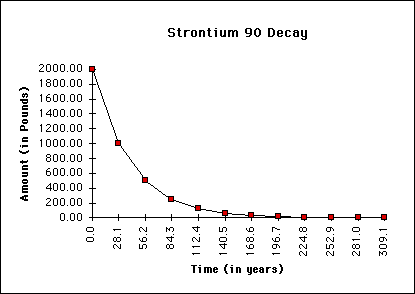 28.1 yIf only 600 lbs of the Sr-90 remains, how many years have passed? 53 yHow much would remain after 3 half-lives?250 gA sample originally contained 100 grams of Sr-90. How many grams of Sr-90 would remain after 112.4 years?112.4/28.1 = 4 h.l.	100g/2/2/2/2 = 6.25 gUse the following chart to answer the following questions:If we start with 8000 grams of radium-226, how much would remain after 3,200 years? 3200 y/1600 = 2 h.l.	8000/2/2 = 2000 gIf we start with 20 grams of plutonium-239, how many grams would remain after 72,360 years? 72360 y/24120 = 3 h.l. 	20.2g/2/2/2 = 2.50 gHow many years would have to pass for 400 grams sample of Uranium-238 to decay to 12.5% of the original mass?  (Hint: you are starting with 100%)100/2/2/2 = 12.5%		4,470,000,000 years x 3 h.l. = 13,410,000,000 yHow much time would it take for a 500 gram sample of Iodine-131 to decay to 31.25 grams? How many half-lives is that? 500 g/2/2/2/2 = 31.25 g	4 h.l.  4 h.l. x 8 days = 32 daysRadioactive SubstanceApproximate half-lifeRadon-2224 daysIodine-1318 daysRadium-2261600 yearsPlutonium-23924,120 yearsUranium-2384,470,000,000 years